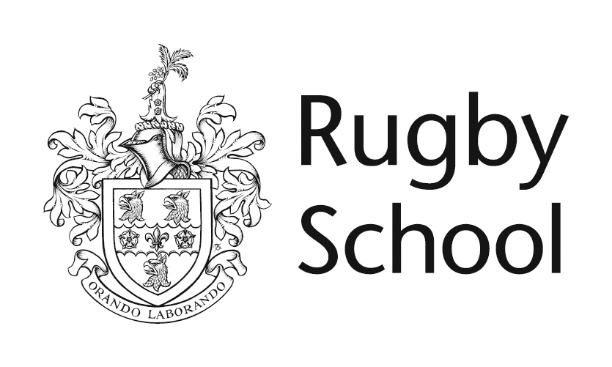 Sixth Form Entrance ExaminationFRENCHSPECIMEN PAPERTime allowed: 60 minutes Answer all three sections.The written section should be completed on lined paper.Allocate your time carefully. Reading = 15 MarksGrammar = 30 MarksWriting = 30 MarksSECTION ONE : COMPRÉHENSIONL’Abbé PierreQuand on demande aux Français quelle est la personne qu’ils préfèrent, ils répondent en majorité ‘L’Abbé Pierre’. Qui est cet Abbé Pierre dont on entend parler depuis 1954?Henri Gouès est son vrai nom. Il est né en 1912 et devient prêtre en 1931. Pendant la Deuxième Guerre Mondiale, il doit se cacher et changer son nom: il devient l’Abbé Pierre. Après la guerre, les maisons sont détruites et beaucoup de gens sont sans logement – on appelle ces gens les ‘sans-logis’. Touché par cette misère, l’Abbé Pierre va mettre toute son énergie pour les aider. Il crée alors, en 1949, le premier ‘Centre Emmaüs’ où il accueille les personnes ‘sans-logis’ et les aide à trouver un logement.En 1954, l’hiver est très froid. Une femme et un bébé meurent de froid à Paris sur le trottoir. Révolté, l’Abbé Pierre décide de faire réagir la population. Il va à la radio et prend la parole pour demander à tous les Français d’aider les ‘sans-logis’. La réponse est immédiate: on téléphone pour proposer des logements vides. Et des centaines de gens apportent des tentes, des vêtements, des couvertures et de la nourriture. Des dizaines de personnes viennent se joindre à l’Abbé Pierre et à l’Association Emmaüs.Depuis le succès de ce premier appel, l’Abbé Pierre continue à aider les personnes les plus pauvres de la société et les gens ‘sans-logis’. En 2004, cinquante ans après son premier appel, l’Abbé Pierre est encore revenu à la radio pour demander de nouveau à la population de montrer leur générosité, de ne pas oublier les plus pauvres, ceux qui n’ont même pas de logement. A 93 ans, l’Abbé Pierre a gardé le même enthousiasme et la même générosité qu’il avait à 20 ans! C’est sans doute pourquoi les Français l’aiment tant.Translate the first two lines into English:_________________________________________________________________________	_________________________________________________________________________	________________________________________________________________________ (4)What did Henri Gouès do in 1931?_________________________________________________________________________ (1) When did Henri Gouès become Abbé Pierre?_________________________________________________________________________ (1) 4.  What particular type of hardship is Abbé Pierre interested in?________________________________________________________________________ (1)What does the Association Emmäus do to help people? Give TWO examples:_____________________________________________________________________ (1)_____________________________________________________________________ (1)In 1954, what event made Abbé Pierre decide to speak on the radio? 	_________________________________________________________________________ (1)How do we know that people were moved by Abbé Pierre’s message on the radio? Give TWO examples:_____________________________________________________________________ (1)_____________________________________________________________________ (1)How do we know that there were still many ‘sans-logis’ in 2004?_________________________________________________________________________ (1)What are the TWO great qualities that characterise Abbé Pierre?_____________________________________________________________________ (1)_____________________________________________________________________ (1)TURN OVERSECTION TWO : LA GRAMMAIREPresent tenseWrite the correct form of the present tense.Vous …………………….. très bruyants (être)J’ …………………… faim (avoir)Mes parents ……………………….. m’offrir une voiture pour mon anniversaire (espérer)Ils ne …………………… pas quoi faire (savoir)Vous …………………… de la natation ce weekend ? (faire)Nous ne ……………………… pas de viande (manger)Elle …………………… tard dimanche matin (se lever)Tu ne …………………… rien faire (vouloir) Nous ……………………………………. au cinéma français (s’intéresser)Il ………………………. de l’argent à son ami (devoir) [10]Perfect tenseWrite the correct form of the perfect tense as indicated:Le weekend dernier, elles (rester) à la maison ………………………………………... Ils (se réveiller) ………………………………………….. à 7h hier matin.Tu (devoir) ……………………………………….. sortir les poubellesElle (naître) ……………………………………à LyonVous (mettre) ……………………………………….. la tableNous (perdre) ……………………………………….. notre argentJ’ai (pouvoir) ……………………………………….. finir à l’heureMon père (tomber) ……………………………………….. de son véloOn (s’amuser) ……………………………………………….….. en FranceElle (ouvrir) ……………………………………….. la fenêtre																[10]AdjectivesWrite the correct form of the adjectives in French as indicated:Elle n’est pas très ………………………….. (kind)Mes frères ………………………… (younger) se bagarrent tout le tempsSon …………………….. (new) ordinateur est magnifique Elles sont plus ………………………… (sporty) que nousJ’ai quitté mon ……………………… (former) école pour venir à Rugby [5] Traduisez en françaisHe has been playing the violin for fifteen years
………………………………………………………………………………………………After playing tennis she went home
………………………………………………………………………………………………The phone rang while we were watching a film
………………………………………………………………………………………………If I had more time I would go to Paris
………………………………………………………………………………………………When I get home I will call you
………………………………………………………………………………………………[5]SECTION THREE: RÉDACTION EN FRANÇAIS (30 marks)Write approximately 150 words on the following topic. Your answer should be on a separate piece of paper and on alternate lines.Write a letter to a French friend about a recent visit to a theme parkThe following bullet points are for general guidance and may help you to structure your response. Say which theme park you visited, where it was and with whomDescribe the highlights of your visit and any problems you had, and your reactionsWould you visit the same theme park again in the future? Why (not)?END OF PAPER